DERS BİLGİLERİDERS BİLGİLERİDERS BİLGİLERİDERS BİLGİLERİDERS BİLGİLERİDERS BİLGİLERİDersKoduYarıyılT+U SaatKrediAKTS Anayasa Yargısı Law 234 4 2+0 2 2Ön Koşul Dersleri -Dersin DiliTürkçe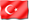 Dersin SeviyesiLisansDersin TürüZorunluDersin Koordinatörü Prof. Dr. Sultan ÜzeltürkDersi Verenler Prof. Dr. Sultan ÜzeltürkDersin Yardımcıları Arş. Gör. Tayanç Tunca MollaDersin Amacı Anayasaların bağlayıcılığı ve üstünlüğünü hayata geçiren siyasal ve yargısal kurumları ulusal hukuk ve karşılaştırmalı hukuk temelinde tartışmak.Dersin İçeriğiBu dersin kapsamında, yasaların anayasaya uygunluğunu sağlayan siyasal ve yargısal denetim yolları, Anayasa yargısında denetim yolları, denetimin kapsamı, Türk anayasa yargısı ve mahkemesi, denetim yolları, Anayasa yargısına ilişkin temel ilkeler, denetim dışı durumlar, anayasa yargısında yorum, ihmal, yürürlüğün durdurulması, yokluk, gibi konular yer almaktadır. Dersin Öğrenme ÇıktılarıProgram Öğrenme ÇıktılarıÖğretim YöntemleriÖlçme YöntemleriBu dersi başarıyla tamamlayan öğrenci: 1) Siyasal ve anayasal denetim metotlarını ayırt eder,1,3,4,5,6,101,2,3,4A, B, C2) Anayasa yargısına ilişkin sistemleri uygulama ve analiz eder. 2,3,5,10,111,2,3,4A, C3) Anayasal denetimin kapsamını belirleme, yargı yoluna ilişkin yöntemleri hayata geçirir,2,3,5,9,101,2,3,4A, C4) Türk anayasa yargısına ilişkin esasları belirleme ve anayasa yargısına ilişkin sorunları tartışma, çözüm üretme becerisine sahip olacaktır.1,2,3,9,10,111,2,3,4A, CÖğretim Yöntemleri:1: Anlatım, 2: Soru-Cevap, 3: Tartışma 4: Pratik ÇalışmaÖlçme Yöntemleri:A: Sınav B: Sunum C: ÖdevDERS AKIŞIDERS AKIŞIDERS AKIŞIHaftaKonularÖn Hazırlık1Giriş2Anayasaların bağlayıcılığı, üstünlüğü ve anayasa yargısının meşruiyeti3Anayasa yargısı yoluyla denetim4Anayasal denetimin kapsamı5Anayasal yargı yolları6Türk Anayasa Mahkemesi7VİZE HAFTASI8 Türk anayasa yargısında denetimin konusu ve denetim yolları9Anayasa yargısına ilişkin temel ilkeler10Anayasa yargısında yasak alanlar11Anayasa Yargısında yürürlüğün durdurulması12Anayasa Şikâyeti13Anayasa yargısında yorum, yokluk14İhmal yolu ile anayasaya aykırılıkKAYNAKLARKAYNAKLARDers Kitabıİ. Ö. Kaboğlu, Anayasa yargısı, imge Yayınevi, 4. Bası, İstanbul, 2007.Diğer KaynaklarE. Özbudun, Türk Anayasa Hukuku, Yetkin, 11. Bası, Ankara, 2010. Anayasa Yargısı, Anayasa Mahkemesi Yayınları. Anayasa Mahkemesi Kararları.MATERYAL PAYLAŞIMI MATERYAL PAYLAŞIMI DokümanlarÖdevlerSınavlarDEĞERLENDİRME SİSTEMİDEĞERLENDİRME SİSTEMİDEĞERLENDİRME SİSTEMİYARIYIL İÇİ ÇALIŞMALARISIRAKATKI YÜZDESİVize1100Toplam100Finalin Başarıya Oranı60Yıl içinin Başarıya Oranı40Toplam100DERS KATEGORİSİUzmanlık / Alan DersleriDERSİN PROGRAM ÇIKTILARINA KATKISIDERSİN PROGRAM ÇIKTILARINA KATKISIDERSİN PROGRAM ÇIKTILARINA KATKISIDERSİN PROGRAM ÇIKTILARINA KATKISIDERSİN PROGRAM ÇIKTILARINA KATKISIDERSİN PROGRAM ÇIKTILARINA KATKISIDERSİN PROGRAM ÇIKTILARINA KATKISIDERSİN PROGRAM ÇIKTILARINA KATKISINoProgram Öğrenme ÇıktılarıKatkı DüzeyiKatkı DüzeyiKatkı DüzeyiKatkı DüzeyiKatkı DüzeyiKatkı DüzeyiNoProgram Öğrenme Çıktıları123451Hukuki sorunları algılayıp, çözme becerisine, analitik ve eleştirel düşünce yetisine sahip olmakX2Yaşam boyu öğrenme yaklaşımı çerçevesinde, hukuk alanında edinilen bilgileri yenilemeye ve sürekli geliştirmeye yönlendirmekX3Hukuk alanında bilimsel kaynaklara, yargı içtihatlarına hakim olmak, ulusal ve uluslararası alanda karşılaştırmalı hukuk analizleri yapabilmekX4Uzlaşma seçeneklerini geliştirebilmek, yaratıcı ve yenilikçi çözümler üretebilmekX5Hukuk alanında edinilen bilgilerin, sosyal ve iktisadi alana aktarılmasını sağlayan kapsayıcı ve karşılaştırmalı bilgilerle donanımlı olmak, disiplinler arası analiz yetisine sahip olmakX6Küresel ekonominin hukuki sorunlarını algılayıp çözme becerisine sahip olmakX7İngilizceyi kullanarak, güncel hukuki konularda bilgi sahibi olmakX8İkinci bir yabancı dili orta düzeyde kullanabilmekX9Hukuk biliminin mesleki ve bilimsel etik ilkeleri yanında, toplumsal etik değerlere de sahip olmakX10Hukuk alanında etkin yazma, konuşma ve dinleme becerisine sahip olmakX11Bireysel ve/veya ekip çalışması içinde açık fikirli, karşıt görüşlere müsamahalı, yapıcı, özgüven ve sorumluluk sahibi olmak, etkin ve verimli çalışmakXAKTS / İŞ YÜKÜ TABLOSUAKTS / İŞ YÜKÜ TABLOSUAKTS / İŞ YÜKÜ TABLOSUAKTS / İŞ YÜKÜ TABLOSUEtkinlikSAYISISüresi
(Saat)Toplam
İş Yükü
(Saat)Ders Süresi (Sınav haftası dâhildir: 14x toplam ders saati)14228Sınıf Dışı Ders Çalışma Süresi(Ön çalışma, pekiştirme)14     228Ara Sınav111Final111Toplam İş Yükü58Toplam İş Yükü / 25 (s)2,32Dersin AKTS Kredisi2